Chapter 1Corporate finance and the financial managerWrite 'True' if the statement is correct and 'False' if the statement is incorrect.1) The Valuation Principle shows how to make the costs and benefits of a decision comparable so that we can evaluate them properly. Answer: True	Difficulty: Basic Learning Objective: 1.1 Identify the importance of financial information in both your personal and business lifeTopic 1.1: Why study Finance?AACSB: Application of Knowledge2) Financial decisions require that you weigh alternatives in strictly monetary terms.Answer: FalseDifficulty: Basic Learning Objective: 1.1 Identify the importance of financial information in both your personal and business lifeTopic 1.1: Why study Finance?AACSB: Analytical ThinkingChoose the one alternative that best completes the statement or answers the question.3) Which of the following best describes why the Valuation Principle is a key concept in making financial decisions?A) It shows how to assign monetary value to intangibles such as good health and wellbeing.B) It gives a good indication of the net worth of a person, item, or company and can be used to estimate any changes in that net worth.C) It shows how to make the costs and benefits of a decision comparable so that we can weigh them properly.D) It allows fixed assets and liquid assets to be valued correctly.Answer: CDifficulty: Basic Learning Objective: 1.1 Identify the importance of financial information in both your personal and business lifeTopic 1.1: Why study Finance?AACSB: Analytical ThinkingWrite 'True' if the statement is correct and 'False' if the statement is incorrect.4) Corporations are the most common type of business form in the world.Answer: FalseDifficulty: Basic Learning Objective: 1.2 Understand the important features of the three main types of firms and see why the advantages of the corporate form have led it to dominate economic activityTopic 1.2: The Three Types of FirmsAACSB: Application of Knowledge5) Corporations have come to dominate the business world through their ability to raise large amounts of capital by sale of ownership shares to anonymous outside investors.Answer: TrueDifficulty: Basic Learning Objective: 1.2 Understand the important features of the three main types of firms and see why the advantages of the corporate form have led it to dominate economic activityTopic 1.2: The Three Types of FirmsAACSB: Application of KnowledgeChoose the one alternative that best completes the statement or answers the question.6) Which of the following types of firms have limited liability?A) Limited partnershipsB) Sole tradersC) CorporationsD) Limited partnerships and corporationsAnswer: DDifficulty: Basic Learning Objective: 1.2 Understand the important features of the three main types of firms and see why the advantages of the corporate form have led it to dominate economic activityTopic 1.2: The Three Types of FirmsAACSB: Application of Knowledge7) In revenue terms, which type of firm is the dominant business form all over the world?A) PartnershipB) Sole traderC) CorporationD) Limited partnershipAnswer: CDifficulty: Basic Learning Objective: 1.2 Understand the important features of the three main types of firms and see why the advantages of the corporate form have led it to dominate economic activityTopic 1.2: The Three Types of FirmsAACSB: Application of Knowledge8) What is the most common type of firm in the world?A) Limited partnershipB) CorporationC) PartnershipD) Sole traderAnswer: DDifficulty: Basic Learning Objective: 1.2 Understand the important features of the three main types of firms and see why the advantages of the corporate form have led it to dominate economic activityTopic 1.2: The Three Types of FirmsAACSB: Application of Knowledge9) Which of the following is typically the major factor in limiting the growth of a sole trader?A) It is extremely difficult to transfer control of such a firm to a new owner if the present owner dies or wishes to sell the firm.B) Investors have a great deal of control over the day-to-day running of the firm, leading to confusion when conflicts in direction arise.C) The organisation of such firms tends to become extremely complicated over time.D) The amount of money that can be raised by the firm is limited by the fact that the single owner must make good on all debts.Answer: DDifficulty: Basic Learning Objective: 1.2 Understand the important features of the three main types of firms and see why the advantages of the corporate form have led it to dominate economic activityTopic 1.2: The Three Types of FirmsAACSB: Analytical Thinking10) Joe is a general partner in a limited partnership firm, while Jane is a limited partner in that same firm. Which one of the following statements regarding their respective relationships to the firm is correct?A) Jane is legally involved in the managerial decision making of the firm.B) Joe has no management authority within the partnership.C) Jane's liability for the firm's debts consists solely of her investment in the firm.D) Withdrawal of Jane from the partnership will dissolve that partnership.Answer: CDifficulty: Basic Learning Objective: 1.2 Understand the important features of the three main types of firms and see why the advantages of the corporate form have led it to dominate economic activityTopic 1.2: The Three Types of FirmsAACSB: Application of Knowledge11) What is the major way in which the roles and obligations of the owners of a corporation differ from the roles and obligations of limited partners in a limited partnership?A) There is no separation between the company and its owners in a corporationB) The owners of a corporation can withdraw from the company without the company being dissolved.C) The owners of a corporation can take an active role in running the company.D) The owners of a corporation have personal obligation for debts incurred by the company.Answer: CDifficulty: Basic Learning Objective: 1.2 Understand the important features of the three main types of firms and see why the advantages of the corporate form have led it to dominate economic activityTopic 1.2: The Three Types of FirmsAACSB: Application of Knowledge12) Why is it possible for a corporation to enter into contracts, acquire assets, incur obligations, and enjoy protection against the seizure of its property?A) The number of owners, and hence the spread of risk among these owners, is not limited.B) The state in which the corporation is incorporated provides safeguards against any wrongdoing by the corporation.C) Its owners are liable for any obligations it enters into.D) It is a legally defined, artificial entity that is separate from its owners.Answer: DDifficulty: Basic Learning Objective: 1.2 Understand the important features of the three main types of firms and see why the advantages of the corporate form have led it to dominate economic activityTopic 1.2: The Three Types of FirmsAACSB: Application of Knowledge13) In Australia, dividend imputation may reduce the tax payable byA) a non-resident shareholder.B) a resident shareholder.C) a corporation.D) both B and CAnswer: BDifficulty: Basic Learning Objective: 1.2 Understand the important features of the three main types of firms and see why the advantages of the corporate form have led it to dominate economic activityTopic 1.2: The Three Types of FirmsAACSB: Application of Knowledge14) What is the major advantage corporations have over other business entities?A) A corporation's shares can be freely traded among its shareholders.B) It is easier for a corporation to raise capital than other forms of businesses.C) A corporation is treated as a separate legal entity for tax and legal purposes.D) All of the above are advantages that a corporation has over other business forms.Answer: DDifficulty: Basic Learning Objective: 1.2 Understand the important features of the three main types of firms and see why the advantages of the corporate form have led it to dominate economic activityTopic 1.2: The Three Types of FirmsAACSB: Application of Knowledge15) Helen owns 2.5% of the stock of the Median Corporation. If Median makes a dividend payment of $19 000 000 paid proportionally to its shareholders, how much of this amount would Helen receive, disregarding tax?A) $479 000B) $475 000C) $500 000D) $450 000Answer: BDifficulty: Moderate Learning Objective: 1.2 Understand the important features of the three main types of firms and see why the advantages of the corporate form have led it to dominate economic activityTopic 1.2: The Three Types of FirmsAACSB: Analytical Thinking16) ValiantCorp is a corporation that earned $3 per share before it paid any taxes. ValiantCorp retained $1 of after tax earnings for reinvestment, and distributed what remained in dividend payments. If the corporate tax rate was 30% and dividend earnings were taxed at 12.5%, what was the value of the dividend earnings received after tax by a holder of 100 000 shares of ValiantCorp?A) $112 500B) $104 750C) $96 250D) $110 000Answer: CDifficulty: Moderate Learning Objective: 1.2 Understand the important features of the three main types of firms and see why the advantages of the corporate form have led it to dominate economic activityTopic 1.2: The Three Types of FirmsAACSB: Analytical Thinking17) Big Business Limited distributes a fully franked dividend to its shareholders. Which of the following statements best describes the outcome for shareholders?A) The company pays tax on the profits from which the dividend is paid.B) The profits from which the dividend is paid are not taxed at the corporate level.C) Shareholders must include their share of the profit from which the dividend is paid in their personal income tax return, but this amount is disregarded for their personal tax purposes.D) both B and CAnswer: ADifficulty: Complex Learning Objective: 1.2 Understand the important features of the three main types of firms and see why the advantages of the corporate form have led it to dominate economic activityTopic 1.2: The Three Types of FirmsAACSB: Application of Knowledge18) You are a shareholder in a corporation which has announced a profit of $6 per share, of which it retains $2 for reinvestment and distributes the rest as dividend payments. A franking credit of $1.71 per share attaches to the dividend. Given that the personal tax rate is 35%, how much tax must you pay per share?A) $0.28B) $3.90C) $2.00D) $0Answer: ADifficulty: Complex Learning Objective: 1.2 Understand the important features of the three main types of firms and see why the advantages of the corporate form have led it to dominate economic activityTopic 1.2: The Three Types of FirmsAACSB: Analytical Thinking19) What is the maximum number of non-employee shareholders a 'private' corporation may have?A) 50B) 25C) 15D) There is no limitAnswer: ADifficulty: Basic Learning Objective: 1.2 Understand the important features of the three main types of firms and see why the advantages of the corporate form have led it to dominate economic activityTopic 1.2: The Three Types of FirmsAACSB: Application of Knowledge20) What is the process of double taxation for the shareholders of a corporation in a 'classical' tax system?A) Their shares are taxed when they are both bought and sold.B) The owners of a corporation are taxed when they receive dividend payments and when they make a profit from the sale of shares.C) The corporation must pay taxes on any profits it makes, and the capital raised by the sale of shares is also subject to taxation.D) The corporation is taxed on the profits it makes, and the owners are taxed when this profit is distributed to them.Answer: DDifficulty: Basic Learning Objective: 1.2 Understand the important features of the three main types of firms and see why the advantages of the corporate form have led it to dominate economic activityTopic 1.2: The Three Types of FirmsAACSB: Application of Knowledge21) A ‘sole trader’ is a type of firm owned byA) two or more persons.B) bankers.C) one person.D) shareholders.Answer: CDifficulty: Basic Learning Objective: 1.2 Understand the important features of the three main types of firms and see why the advantages of the corporate form have led it to dominate economic activityTopic 1.2: The Three Types of FirmsAACSB: Application of Knowledge22) Which one of the following organisation forms has the most revenue?A) CorporationB) Sole traderC) PartnershipD) Limited partnershipAnswer: ADifficulty: Basic Learning Objective: 1.2 Understand the important features of the three main types of firms and see why the advantages of the corporate form have led it to dominate economic activityTopic 1.2: The Three Types of FirmsAACSB: Application of Knowledge23) Which of the following is NOT an advantage of a sole trader?A) Limited liabilityB) Single taxationC) No separation of ownership and controlD) Ease of set-upAnswer: ADifficulty: Moderate Learning Objective: 1.2 Understand the important features of the three main types of firms and see why the advantages of the corporate form have led it to dominate economic activityTopic 1.2: The Three Types of FirmsAACSB: Application of Knowledge24) In a limited partnership, limited partners mayA) make managerial decisions for the firm.B) have private property seized to pay off the firm's outstanding debts.C) trigger a dissolution of the firm if they withdraw their participation.D) none of the aboveAnswer: DDifficulty: Basic Learning Objective: 1.2 Understand the important features of the three main types of firms and see why the advantages of the corporate form have led it to dominate economic activityTopic 1.2: The Three Types of FirmsAACSB: Application of Knowledge25) A 'public' companyA) is never a 'reporting entity’.B) is essentially the same as a 'private' company.C) must appoint an auditor.D) must have its shares traded on a stock exchange.Answer: CDifficulty: Basic Learning Objective: 1.2 Understand the important features of the three main types of firms and see why the advantages of the corporate form have led it to dominate economic activityTopic 1.2: The Three Types of FirmsAACSB: Application of KnowledgeWrite the word or phrase that best completes each statement or answers the question.26) What are the main differences between a ‘partnership’ and ‘sole trader’?Answer: While a sole trader has the same identity as its single owner, a partnership of general partners has the same identity as its partners. Each general partner is responsible for the decisions taken by that partner as well as any other general partner.Difficulty: Basic Learning Objective: 1.2 Understand the important features of the three main types of firms and see why the advantages of the corporate form have led it to dominate economic activityTopic 1.2: The Three Types of FirmsAACSB: Application of Knowledge27) How is a corporation different from most of the other forms of business organisations?Answer: A corporation has a separate legal identity from those of its owners. This separation gives the owners limited liability for the actions of the corporation. In Australia, the 'imputation system' of taxation may relieve double taxation, which is the main disadvantage of a corporation under a 'classical' tax system. Difficulty: Moderate Learning Objective: 1.2 Understand the important features of the three main types of firms and see why the advantages of the corporate form have led it to dominate economic activityTopic 1.2: The Three Types of FirmsAACSB: Application of KnowledgeWrite 'True' if the statement is correct and 'False' if the statement is incorrect.28) The principal goal of the financial manager is to maximise the wealth of the chief financial officer (CFO).Answer: FalseDifficulty: Basic Learning Objective: 1.3 Explain the goal of the financial manager and the reasoning behind that goal, as well as understand the three main types of decisions a financial manager makesTopic 1.3: The Financial ManagerAACSB: Application of Knowledge29) It is generally the duty of financial managers to ensure that a firm has the cash it needs for day-to-day transactions.Answer: TrueDifficulty: Basic Learning Objective: 1.3 Explain the goal of the financial manager and the reasoning behind that goal, as well as understand the three main types of decisions a financial manager makesTopic 1.3: The Financial ManagerAACSB: Application of KnowledgeChoose the one alternative that best completes the statement or answers the question.30) Which of the following are major duties of a financial manager?I. 	To make investment decisionsII. 	To make financing decisionsIII. To manage cash flow from operating activitiesA) I onlyB) I and II onlyC) I and III onlyD) all of the aboveAnswer: DDifficulty: Complex Learning Objective: 1.3 Explain the goal of the financial manager and the reasoning behind that goal, as well as understand the three main types of decisions a financial manager makesTopic 1.3: The Financial ManagerAACSB: Application of Knowledge31) Why in general do financial managers make financial decisions in a corporation, rather than the owners making these decisions themselves?A) There are often many owners, and they can often change as they buy and sell shares.B) The owners may not be Australian citizens or residents.C) The interests of the various owners may conflict with each other.D) It is best for the control of the finances of a corporation to be in the hands of a disinterested third party.Answer: ADifficulty: Moderate Learning Objective: 1.3 Explain the goal of the financial manager and the reasoning behind that goal, as well as understand the three main types of decisions a financial manager makesTopic 1.3: The Financial ManagerAACSB: Analytical Thinking32) What is the most important duty of a financial manager?A) To decide how to pay for investmentsB) To manage working capitalC) To make investment decisionsD) To ensure that the firm has enough cash on hand to meet its commitments at any given timeAnswer: CDifficulty: Moderate Learning Objective: 1.3 Explain the goal of the financial manager and the reasoning behind that goal, as well as understand the three main types of decisions a financial manager makesTopic 1.3: The Financial ManagerAACSB: Application of Knowledge33) The financial manager of a well-regarded book publishing firm wishes to buy a small internet publishing company to provide an avenue for sale of its materials online. In order to raise the funds to make this purchase, the financial manager decides to sell more shares in the company. How is the financial manager raising funds in this case?A) By increasing the value of shares held by the existing owners of the companyB) By increasing the debt burden carried by the companyC) By decreasing the ratio of equity to debt held by the companyD) By raising the company's equity by encouraging new owners to take a stake in the companyAnswer: DDifficulty: Basic Learning Objective: 1.3 Explain the goal of the financial manager and the reasoning behind that goal, as well as understand the three main types of decisions a financial manager makesTopic 1.3: The Financial ManagerAACSB: Application of Knowledge34) Which of the following is NOT a reason why financial managers must take great care when making investment decisions?A) These investment decisions determine whether the firm will add value for its owners.B) These investment decisions typically involve substantial costs which must be carefully weighed against their potential benefits.C) These investments determine the long-term directions in which the company may move.D) These investment decisions determine the corporation's mix of debt and equity.Answer: DDifficulty: Moderate Learning Objective: 1.3 Explain the goal of the financial manager and the reasoning behind that goal, as well as understand the three main types of decisions a financial manager makesTopic 1.3: The Financial ManagerAACSB: Analytical Thinking35) A company that produces racing motorbikes has several models that sell well within the motorcycle racing community and which are very profitable for the company. Despite having a profitable product, why must this company take care to ensure that it has sufficient cash on hand to meet its obligations?A) New models will require a lot of money to develop and bring to market before they generate any revenue.B) The company will have built up debts which must be repaid in order to bring the current models to market.C) Profits from the sales of popular models will be lost when returned to the shareholders in the form of dividends.D) Equity must be raised to finance the development of new models to replace the existing models.Answer: ADifficulty: Basic Learning Objective: 1.3 Explain the goal of the financial manager and the reasoning behind that goal, as well as understand the three main types of decisions a financial manager makesTopic 1.3: The Financial ManagerAACSB: Analytical Thinking36) A typical 'public' company has many types of shareholders, from individuals holding a few shares, to large institutions that hold very large numbers of shares. How does a financial manager ensure that the priorities and concerns of such disparate shareholders are met?A) The decisions taken by the financial manager should be solely influenced by the benefit to the company since, by maximising its fitness, he or she will also maximise the benefits of that company to the shareholders.B) The financial manager should seek to make investments that do not harm the interests of the shareholders.C) In general, all shareholders will agree that they are better off if the financial manager works to maximise the value of their investment.D) The financial manager should consider the interests and concerns of large shareholders a priority, so the needs of those who hold a controlling interest in the company are met.Answer: CDifficulty: Basic Learning Objective: 1.3 Explain the goal of the financial manager and the reasoning behind that goal, as well as understand the three main types of decisions a financial manager makesTopic 1.3: The Financial ManagerAACSB: Reflective Thinking Skills37) Whose interests should a financial manager consider paramount when making a decision?A) the public who consume the company's goods and servicesB) the senior management and associated colleagues at the executive level within the companyC) the employees and associated stakeholders who are employed by the companyD) the shareholders who have risked their money to become owners of the companyAnswer: DDifficulty: Basic Learning Objective: 1.3 Explain the goal of the financial manager and the reasoning behind that goal, as well as understand the three main types of decisions a financial manager makesTopic 1.3: The Financial ManagerAACSB: Ethical Understanding and Reasoning AbilitiesWrite the word or phrase that best completes each statement or answers the question.38) What is the principal guiding factor for the financial manager?Answer: Maximising shareholder wealth is the paramount guiding factor for the financial manager.Difficulty: Basic Learning Objective: 1.3 Explain the goal of the financial manager and the reasoning behind that goal, as well as understand the three main types of decisions a financial manager makesTopic 1.3: The Financial ManagerAACSB: Application of KnowledgeWrite 'True' if the statement is correct and 'False' if the statement is incorrect.39) In most corporations, the owners exercise indirect control of the corporation.Answer: TrueDifficulty: Basic Learning Objective: 1.4 Understand how a corporation is managed and controlled, the financial manager’s place in it, and some of the ethical issues financial managers faceTopic 1.4: The Financial Manager’s place in the corporationAACSB: Application of Knowledge40) The fact that corporations' shares are easily traded within the market has a net effect of acting as a disincentive for managers to favour the interests of shareholders over their own interests.Answer: FalseDifficulty: Basic Learning Objective: 1.4 Understand how a corporation is managed and controlled, the financial manager’s place in it, and some of the ethical issues financial managers faceTopic 1.4: The Financial Manager’s place in the corporationAACSB: Application of KnowledgeChoose the one alternative that best completes the statement or answers the question.41) How do the shareholders of most corporations exercise their control of that corporation?A) by electing members of a board of directorsB) by vetting the decisions of the board of directorsC) by providing oversight of the day-to-day running of the corporationD) by voting on issues that concern themAnswer: ADifficulty: Basic Learning Objective: 1.4 Understand how a corporation is managed and controlled, the financial manager’s place in it, and some of the ethical issues financial managers faceTopic 1.4: The Financial Manager’s place in the corporationAACSB: Application of Knowledge42) Which of the following is NOT a function of the board of directors?A) answering to shareholders of the companyB) determining how top executives should be compensatedC) day-to-day running of the companyD) monitoring the performance of the companyAnswer: CDifficulty: Basic Learning Objective: 1.4 Understand how a corporation is managed and controlled, the financial manager’s place in it, and some of the ethical issues financial managers faceTopic 1.4: The Financial Manager’s place in the corporationAACSB: Application of Knowledge43) In most corporations, to whom does the chief financial officer report?A) the board of directorsB) the controllerC) the chief executive officerD) the shareholdersAnswer: CDifficulty: Basic Learning Objective: 1.4 Understand how a corporation is managed and controlled, the financial manager’s place in it, and some of the ethical issues financial managers faceTopic 1.4: The Financial Manager’s place in the corporationAACSB: Application of Knowledge44) Which of the following would be more typically the responsibility of a controller rather than a treasurer?A) capital budgetingB) making investment decisionsC) overseeing accounting and tax functionsD) managing creditAnswer: CDifficulty: Basic Learning Objective: 1.4 Understand how a corporation is managed and controlled, the financial manager’s place in it, and some of the ethical issues financial managers faceTopic 1.4: The Financial Manager’s place in the corporationAACSB: Application of Knowledge45) Which of the following would be best considered to be an agency problem in the behaviour of the following financial managers?A) Michael chooses to enhance his firm's reputation at some cost to its shareholders by sponsoring a team of athletes for the Special Olympics.B) James ignores an opportunity for his company to invest in a new drug to fight Alzheimer's disease, judging the drug's chances of succeeding as low.C) Sue instructs her staff to skip safety inspections in one of the company's factories, knowing that it will likely fail the inspection and incur significant costs to fix.D) Bill chooses to pursue a risky investment for the company's funds, because his compensation will substantially rise if it succeeds.Answer: DDifficulty: Complex Learning Objective: 1.4 Understand how a corporation is managed and controlled, the financial manager’s place in it, and some of the ethical issues financial managers faceTopic 1.4: The Financial Manager’s place in the corporationAACSB: Reflective Thinking Skills46) A factory owner wants his workers to produce as many widgets as they can, so he pays his workers based on how many widgets they produce. However, in order to make sure that the workers do not rush and produce a large number of poorly-made widgets, he checks the widgets at random at various stages of their manufacture. If a defect is found in a widget, the pay of the entire section of the factory responsible for that defect is docked. How is this factory owner seeking to solve the agency problem in this case?A) by maximising the information that the principal obtains about the behaviour of the agentsB) by ensuring that all workers cooperate to maximise the gains of their sectionC) by supplying incentives so the agents act in the way the principal desiresD) by making the agents into principals themselvesAnswer: CDifficulty: Basic Learning Objective: 1.4 Understand how a corporation is managed and controlled, the financial manager’s place in it, and some of the ethical issues financial managers faceTopic 1.4: The Financial Manager’s place in the corporationAACSB: Reflective Thinking Skills47) In which of the following relationships is an agency problem LEAST likely to arise?A) the relationship between a driver and the passengers in a car regarding the safe driving of that carB) the relationship between high-level military officers and the soldiers who serve under them regarding the willingness of the soldiery to take risksC) the relationship between a restaurateur and the suppliers of produce to that restaurant regarding the freshness of the produce suppliedD) the relationship between a hire-car company and the persons who hire that company's cars regarding the treatment of those carsAnswer: ADifficulty: Basic Learning Objective: 1.4 Understand how a corporation is managed and controlled, the financial manager’s place in it, and some of the ethical issues financial managers faceTopic 1.4: The Financial Manager’s place in the corporationAACSB: Reflective Thinking Skills48) What is the most common way that agency problems are addressed in most corporations?A) by using disinterested outside bodies to adjudicate between managers and shareholders when such conflicts ariseB) by minimising the number of decisions that a manager makes where there is a conflict between the manager's interests and those of the shareholdersC) by terminating the employment of employees who are found to have put their own interests above that of the company'sD) by prosecuting managers who have been found to have illegally used company monies for their own benefitAnswer: BDifficulty: Basic Learning Objective: 1.4 Understand how a corporation is managed and controlled, the financial manager’s place in it, and some of the ethical issues financial managers faceTopic 1.4: The Financial Manager’s place in the corporationAACSB: Reflective Thinking Skills49) A company's board of directors chooses to provide a comprehensive health care plan for the families of all employees, despite the large cost. They argue that this will not only increase the number of employees who stay with the firm, and thus reduce some costs involved in employee turnover, but also increase the employees' diligence and industry. What general principle is being argued by the board of directors?A) When a conflict of interest arises between shareholders and other stakeholders, in general, the correct solution is the one that creates the greatest good for the greatest number of stakeholders.B) In a conflict between stakeholders in a company, the most important stakeholder is not always the shareholders. C) Ethical decisions should be assessed on their moral value, not on their value in dollars and cents.D) Some activities that decrease shareholders' wealth may have intangible benefits which increase the strength of the company overall.Answer: DDifficulty: Basic Learning Objective: 1.4 Understand how a corporation is managed and controlled, the financial manager’s place in it, and some of the ethical issues financial managers faceTopic 1.4: The Financial Manager’s place in the corporationAACSB: Reflective Thinking Skills50) Why is the share price of a company an indication of the performance of that company's senior managers?A) Larger companies tend to be better run and so have higher share prices.B) Investors who can see that a company is well-run will hold onto their shares, even if the company faces temporary setbacks, since they know that the share price will likely rise again.C) Well-run companies are invariably highly profitable, which leads to a higher share price.D) In general, people want to invest in a well-managed corporation, which will drive up the price of its shares.Answer: DDifficulty: Basic Learning Objective: 1.4 Understand how a corporation is managed and controlled, the financial manager’s place in it, and some of the ethical issues financial managers faceTopic 1.4: The Financial Manager’s place in the corporationAACSB: Reflective Thinking Skills51) A corporate raider gains a controlling fraction of the shares of a poorly-managed company and replaces the board of directors. How does the corporate raider hope to make a profit in this case?A) by the sale of the assets held by the company that hold most of its valueB) by motivating the board of directors and other stakeholders in the company to make difficult short-term decisions that will increase the long-term viability of the companyC) by removing the employees' expectations of the continued poor performance of the companyD) by the rise in the value of the shares held by the raider when the new board of directors is judged to be superior to the ousted board of directorsAnswer: DDifficulty: Basic Learning Objective: 1.4 Understand how a corporation is managed and controlled, the financial manager’s place in it, and some of the ethical issues financial managers faceTopic 1.4: The Financial Manager’s place in the corporationAACSB: Reflective Thinking Skills52) A ________ is when a rich individual or organisation purchases a large proportion of the shares of a poorly-performing firm and in doing so gets enough votes to replace the board of directors and the CEO.A) shareholder proposalB) shareholder actionC) hostile takeoverD) leveraged buyoutAnswer: CDifficulty: Moderate Learning Objective: 1.4 Understand how a corporation is managed and controlled, the financial manager’s place in it, and some of the ethical issues financial managers faceTopic 1.4: The Financial Manager’s place in the corporationAACSB: Application of KnowledgeWrite the word or phrase that best completes each statement or answers the question.53) Briefly discuss the issues in the ‘agency problem’.Answer: The agency problem arises out of the principal-agent relationship existing between the shareholders and managers of a corporation. Although managers are required to put the shareholders' interests ahead of their own, in practice they tend to put their own interest ahead of the shareholders' interests. Difficulty: Moderate Learning Objective: 1.4 Understand how a corporation is managed and controlled, the financial manager’s place in it, and some of the ethical issues financial managers faceTopic 1.4: The Financial Manager’s place in the corporationAACSB: Application of Knowledge54) Explain some of the measures taken to reduce the ‘agency problem’.Answer: The agency problem can be reduced by taking measures that align the managers' interests with those of the shareholders. For example, incentive-based compensation, such as employee share options, helps align the interests of these two constituents.Difficulty: Moderate Learning Objective: 1.4 Understand how a corporation is managed and controlled, the financial manager’s place in it, and some of the ethical issues financial managers faceTopic 1.4: The Financial Manager’s place in the corporationAACSB: Analytical ThinkingWrite 'True' if the statement is correct and 'False' if the statement is incorrect.55) The shares of public corporations are traded on a stock market.Answer: TrueDifficulty: Basic Learning Objective: 1.5 Understand the importance of financial markets, such as stock markets, to a corporation and the financial manager’s role as liaison to those marketsTopic 1.5: The Stock MarketAACSB: Application of Knowledge56) Stock markets do not provide liquidity for a firm's shares.Answer: FalseDifficulty: Basic Learning Objective: 1.5 Understand the importance of financial markets, such as stock markets, to a corporation and the financial manager’s role as liaison to those marketsTopic 1.5: The Stock MarketAACSB: Application of Knowledge57) If a broker will buy a company share from you at $3.85 and sell it to you at $3.87, the bid price would be $3.85.Answer: True	Difficulty: Basic Learning Objective: 1.5 Understand the importance of financial markets, such as stock markets, to a corporation and the financial manager’s role as liaison to those marketsTopic 1.5: The Stock MarketAACSB: Application of KnowledgeChoose the one alternative that best completes the statement or answers the question.58) Which of the following must be true for an asset to be considered ‘liquid’?A) It pays regular dividends.B) It is offered for sale on both primary and secondary markets.C) It can be bought and sold at an organised stock market or bourse.D) It can be easily bought and sold, and the selling price is very close to the buying price at a given point in time.Answer: DDifficulty: Basic Learning Objective: 1.5 Understand the importance of financial markets, such as stock markets, to a corporation and the financial manager’s role as liaison to those marketsTopic 1.5: The Stock MarketAACSB: Analytical Thinking59) Why is it in general difficult to determine the market price of a private corporation's shares at any point in time?A) It has a limited number of owners.B) It is difficult to obtain enough information to accurately value such a company.C) There is no organised market for its shares.D) The price of its shares is fixed by the owners.Answer: CDifficulty: Basic Learning Objective: 1.5 Understand the importance of financial markets, such as stock markets, to a corporation and the financial manager’s role as liaison to those marketsTopic 1.5: The Stock MarketAACSB: Application of Knowledge60) Which of the stock markets listed below is the smallest, as judged by trading volume?A) NYSE Euronext (US)B) London Stock ExchangeC) Australian Stock ExchangeD) Tokyo Stock ExchangeAnswer: CDifficulty: Basic Learning Objective: 1.5 Understand the importance of financial markets, such as stock markets, to a corporation and the financial manager’s role as liaison to those marketsTopic 1.5: The Stock MarketAACSB: Application of Knowledge61) Why is a stock exchange like NASDAQ considered a ‘secondary market’?A) Shares sold on it are exchanged between investors without any involvement of the issuing corporation.B) NASDAQ is called a secondary market because NYSE is considered a primary market.C) The exchange has rules that attempt to ensure that bid and ask prices do not get too far apart.D) It trades the second largest volume of shares in the world.Answer: ADifficulty: Basic Learning Objective: 1.5 Understand the importance of financial markets, such as stock markets, to a corporation and the financial manager’s role as liaison to those marketsTopic 1.5: The Stock MarketAACSB: Application of Knowledge62) On 19 August 2004, Google IPO offered 19 605 052 shares at a price of US$85 per share, which were sold in an online auction in a bid to make the shares more widely available. Which of the following statements best describes why these are considered a primary market transaction?A) The shares were the first to be publicly issued by Google.B) The transaction was between the corporation and investors.C) Shares of Google from this time onward could be traded between investors on a stock exchange.D) Google was at the time a recently-founded company seeking capital with which to expand.Answer: BDifficulty: Basic Learning Objective: 1.5 Understand the importance of financial markets, such as stock markets, to a corporation and the financial manager’s role as liaison to those marketsTopic 1.5: The Stock MarketAACSB: Application of Knowledge63) What is the ‘bid-ask spread’?A) the difference in price available for an immediate sale of a share and the immediate purchase of that shareB) all of the costs and fees that a stock exchange charges in order to process a transactionC) the difference in the selling price of a share between different exchangesD) the rise or fall in the value of a share between the time it is acquired by an investor and sold by that investorAnswer: ADifficulty: Basic Learning Objective: 1.5 Understand the importance of financial markets, such as stock markets, to a corporation and the financial manager’s role as liaison to those marketsTopic 1.5: The Stock MarketAACSB: Application of Knowledge64) Stella places a market order with her broker to buy 1 000 shares of Telstra Corp. The broker buys 1 000 shares at $15.40 each, and sells them to Stella at $15.55 each. He also charges a commission of $12.00. What is the bid-ask spread per share in this case?A) $0.15B) $15.40C) $0.10D) $1.50Answer: ADifficulty: Moderate Learning Objective: 1.5 Understand the importance of financial markets, such as stock markets, to a corporation and the financial manager’s role as liaison to those marketsTopic 1.5: The Stock MarketAACSB: Analytical Thinking65) Which of the following is a measure of the aggregate price level of collections of pre-selected shares?A) NYSEB) EuronextC) NASDAQD) S&P/ASX 200Answer: DDifficulty: Basic Learning Objective: 1.5 Understand the importance of financial markets, such as stock markets, to a corporation and the financial manager’s role as liaison to those marketsTopic 1.5: The Stock MarketAACSB: Application of KnowledgeUse the figure for the question(s) below.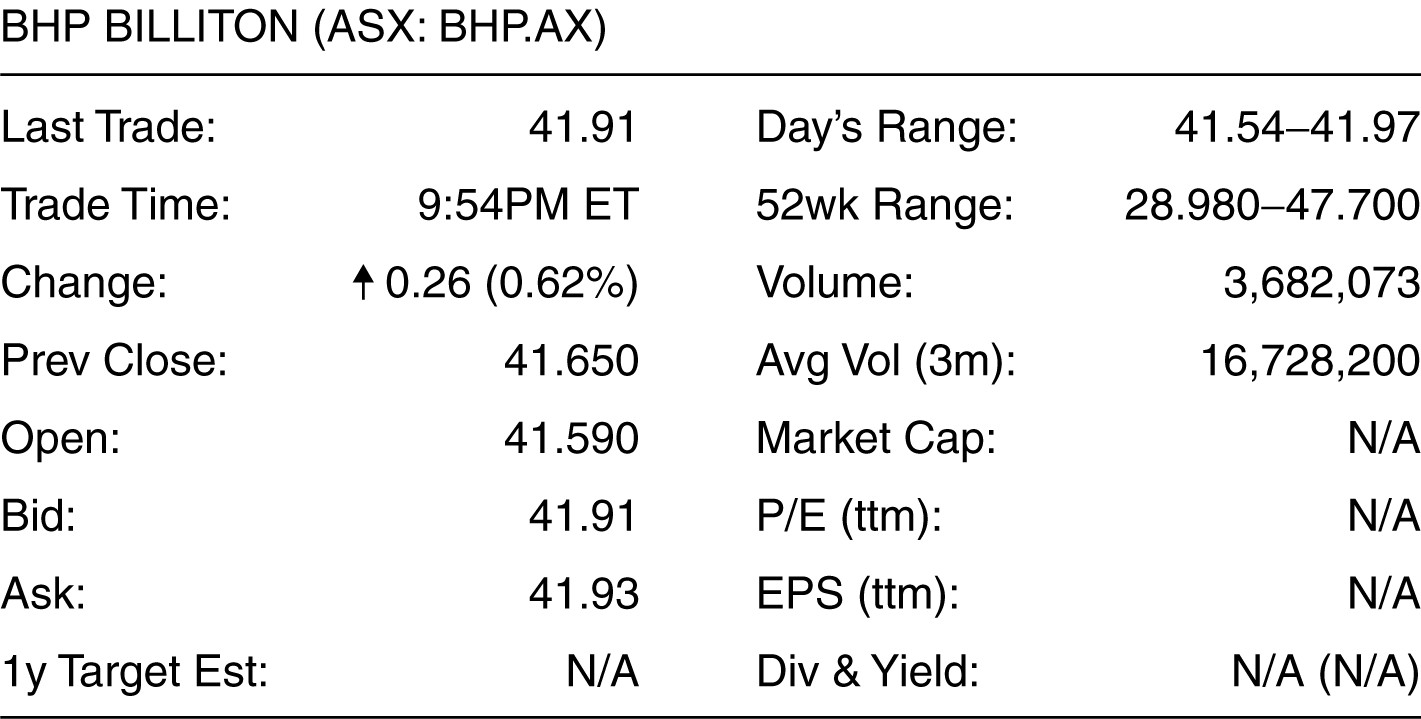 66) Using the above information, how much would you have to pay for a share of BHP Billiton stock if you wanted to ensure your trade would be immediately executed?A) $41.59B) $41.91C) $41.65D) $41.93Answer: DDifficulty: Basic Learning Objective: 1.5 Understand the importance of financial markets, such as stock markets, to a corporation and the financial manager’s role as liaison to those marketsTopic 1.5: The Stock MarketAACSB: Analytical ThinkingUse the figure for the question(s) below.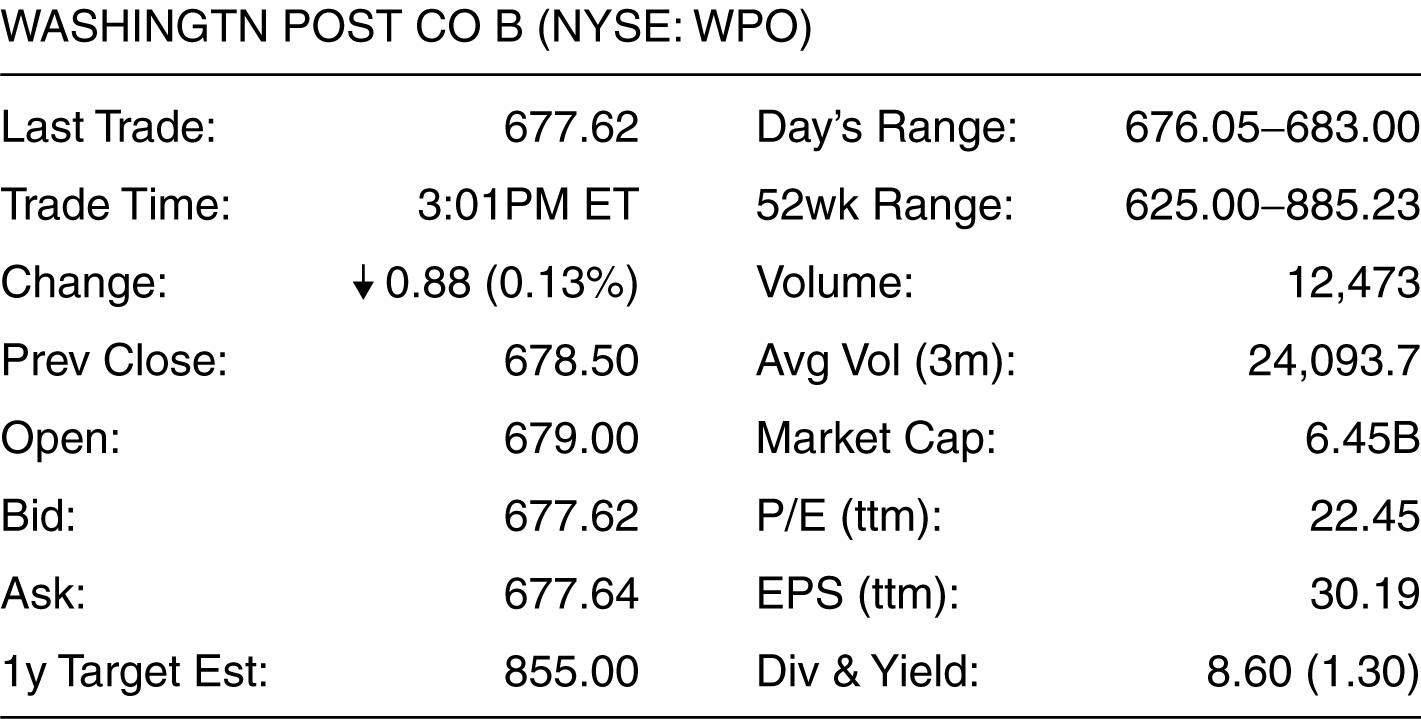 67) Using the above information, how much would you receive if you sold a share of Washington Post?A) $683.00B) $678.50C) $677.62D) $677.64Answer: CDifficulty: Basic Learning Objective: 1.5 Understand the importance of financial markets, such as stock markets, to a corporation and the financial manager’s role as liaison to those marketsTopic 1.5: The Stock MarketAACSB: Analytical ThinkingUse the figure for the question(s) below.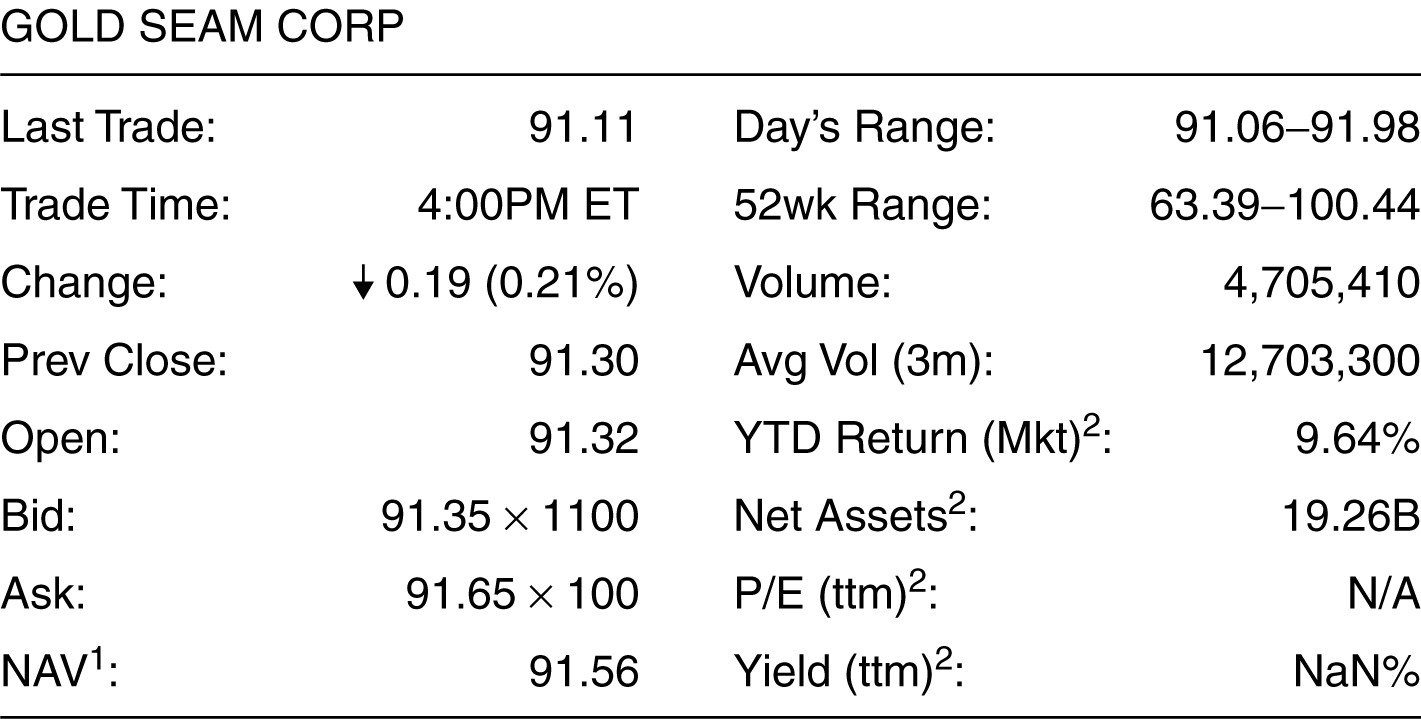 68) Based on the information shown above, what payment would you receive from selling 1 000 shares of Gold Seam Corp?A) $91 810B) $91 650C) $91 700D) $91 350Answer: DDifficulty: Basic Learning Objective: 1.5 Understand the importance of financial markets, such as stock markets, to a corporation and the financial manager’s role as liaison to those marketsTopic 1.5: The Stock MarketAACSB: Analytical ThinkingUse the figure for the question(s) below.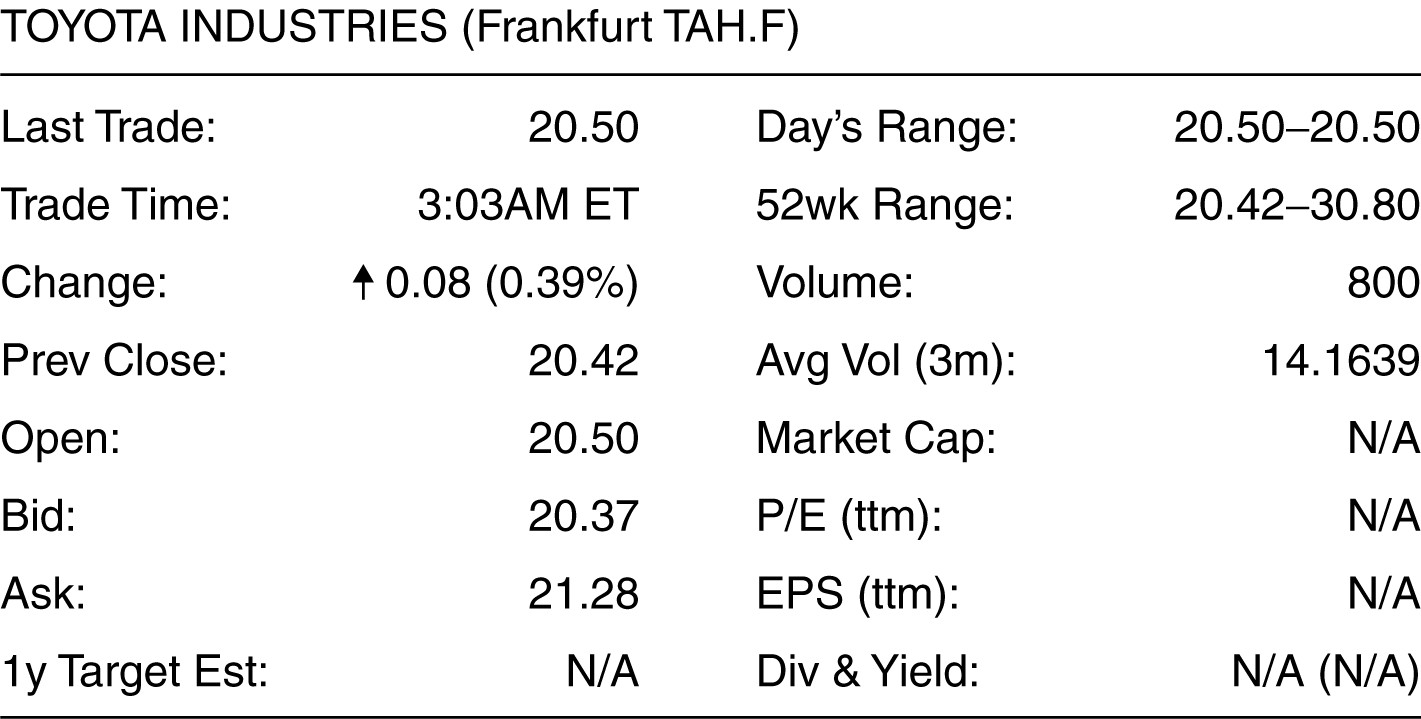 69) Based on the information shown above, how much would it cost you to buy 2 000 shares of Toyota Industries?A) €40 740B) €41 000C) €40 840D) €42 560Answer: DDifficulty: Basic Learning Objective: 1.5 Understand the importance of financial markets, such as stock markets, to a corporation and the financial manager’s role as liaison to those marketsTopic 1.5: The Stock MarketAACSB: Analytical ThinkingUse the figure for the question(s) below.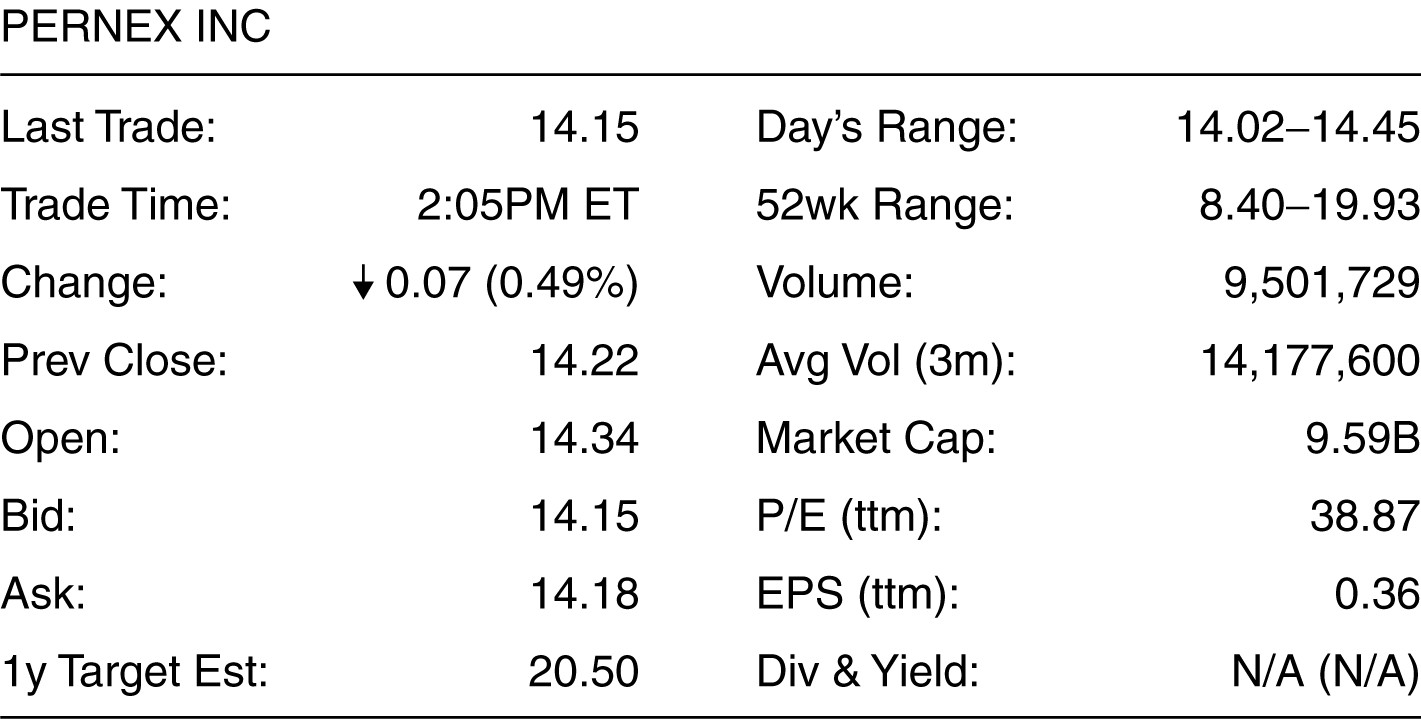 70) What is the bid-ask spread for Pernex Inc?A) 1 centB) 12 centsC) 3 centsD) 6 centsAnswer: CDifficulty: Basic Learning Objective: 1.5 Understand the importance of financial markets, such as stock markets, to a corporation and the financial manager’s role as liaison to those marketsTopic 1.5: The Stock MarketAACSB: Analytical ThinkingUse the figure for the question(s) below.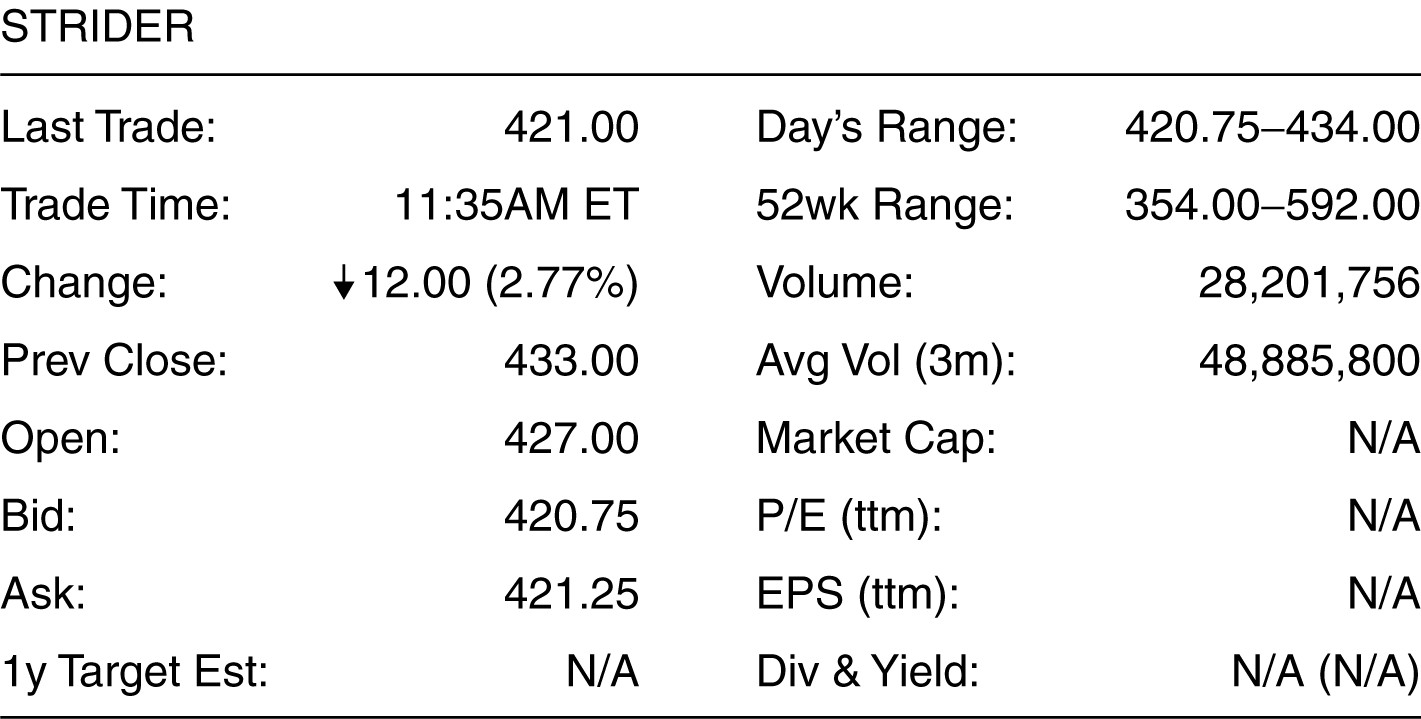 71) How much money would a stock exchange make from buying and selling 5 000 shares of Strider under the conditions shown above?A) $5 875B) $3 000C) $2 500D) $210 375Answer: CDifficulty: Moderate Learning Objective: 1.5 Understand the importance of financial markets, such as stock markets, to a corporation and the financial manager’s role as liaison to those marketsTopic 1.5: The Stock MarketAACSB: Analytical ThinkingWrite the word or phrase that best completes each statement or answers the question.72) What are the terms for the two types of prices quoted for a share on an exchange?Answer: The two quotes associated with a share quoted on the exchange are bid price and ask price.Difficulty: Moderate Learning Objective: 1.5 Understand the importance of financial markets, such as stock markets, to a corporation and the financial manager’s role as liaison to those marketsTopic 1.5: The Stock MarketAACSB: Application of Knowledge73) What is the general relation of the two types of prices quoted for a share on an exchange? Answer: The two prices are bid price and ask price. The ask price is higher than the bid price to deter a buyer from buying a stock and selling it back immediately, assuming everything else remains unchanged.Difficulty: Moderate Learning Objective: 1.5 Understand the importance of financial markets, such as stock markets, to a corporation and the financial manager’s role as liaison to those marketsTopic 1.5: The Stock MarketAACSB: Application of Knowledge74) What is the term for the applicable price that I will pay, if I have to buy a share?Answer: The buyer of a share pays the ask price when he buys the share.Difficulty: Moderate Learning Objective: 1.5 Understand the importance of financial markets, such as stock markets, to a corporation and the financial manager’s role as liaison to those marketsTopic 1.5: The Stock MarketAACSB: Application of Knowledge75) What is the term for the applicable price that the seller gets when he/she sells a share on an exchange?Answer: The seller gets the bid price when he sells a share on an exchange.Difficulty: Moderate Learning Objective: 1.5 Understand the importance of financial markets, such as stock markets, to a corporation and the financial manager’s role as liaison to those marketsTopic 1.5: The Stock MarketAACSB: Application of Knowledge76) What are the main differences between the NYSE and ASX stock markets?Answer: The NYSE has a physical location, a geographical address where traders gather to trade; but the ASX is an electronic market. Moreover, while the NYSE has one specialist in each stock, the ASX has multiple market makers serving the functions of both matching buyers and sellers and trading on their own account.Difficulty: Moderate Learning Objective: 1.5 Understand the importance of financial markets, such as stock markets, to a corporation and the financial manager’s role as liaison to those marketsTopic 1.5: The Stock MarketAACSB: Application of Knowledge77) ‘Dark pools’ offer investors the ability to trade a better price with the trade-off that their order might not be filled if an excess of either buy or sell orders is received. Answer: TrueDifficulty: Basic Learning Objective: 1.5 Understand the importance of financial markets, such as stock markets, to a corporation and the financial manager’s role as liaison to those marketsTopic 1.5: The Stock MarketAACSB: Application of KnowledgeWrite 'True' if the statement is correct and 'False' if the statement is incorrect.78) Raising new capital by issuing bonds is an example of a commercial banking activity.Answer: FalseDifficulty: Basic Learning Objective: 1.6 Recognise the role that financial institutions play in the financial cycle of the economyTopic 1.6: Financial Institutions AACSB: Application of KnowledgeChoose the one alternative that best completes the statement or answers the question.79) Put the following steps of the financial cycle in the correct order:I.	Money flows to companies who use it to fund growth through new productsII.	People invest and save their moneyIII.	Money flows back to savers and investorsA) II, I, IIIB) II, III, IC) III, II, ID) I, II, IIIAnswer: ADifficulty: Basic Learning Objective: 1.6 Recognise the role that financial institutions play in the financial cycle of the economyTopic 1.6: Financial Institutions AACSB: Reflective Thinking Skills80) Investments by wealthy individuals and endowments are a major source of money for each of the following EXCEPT:A) hedge fundsB) managed fundsC) private equity fundsD) venture capital fundsAnswer: BDifficulty: Basic Learning Objective: 1.6 Recognise the role that financial institutions play in the financial cycle of the economyTopic 1.6: Financial Institutions AACSB: Application of Knowledge